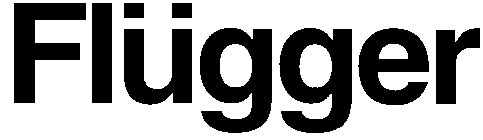 Технический паспорт   Flügger Wet Room Primer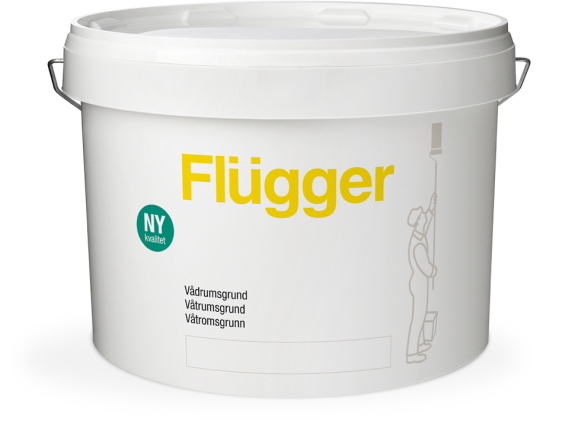 Описание продуктаВлагостойкий грунт-клей, предназначенный для использования во влажных помещениях.  Имеет синеватый оттенок, но при высыхании становится прозрачным. Рекомендуется для грунтования стен и наклеивания  стеклоткани, стеклохолста в системе Flügger Wet Room. Не колеруется.Зарегистрирован в Nordic Ecolabelling Building Products Database для продуктов, которые можно использовать в помещениях с эмблемой Swan.Подготовка поверхностиОснование должно быть чистым, сухим и твердым.  Известковые отложения обработать Fluren 33 Lime Remover с последующей очисткой с помощью Fluren 37 Basic Cleaner. Затем промыть чистой водой. Очень гладкие и глянцевые поверхности отшлифовать абразивом.НанесениеНаносить кистью или валиком. Минеральные, впитывающие, зашпатлёванные поверхности загрунтовать Flügger Wet Room Primer, при необходимости разбавленным водой 1:1	При наклеивании стеклоткани или стеклохолста, нанести на основание Flügger Wet Room Primer, разместить на нём обои, через 5 минут загрунтовать их новым слоем Wet Room Primer, при необходимости разбавленным 1:1 водой. Через 24 часа нанести финишное покрытие Flügger Wet Room Paint.Примечание:Для достижения максимальной водонепроницаемости системы, важно подождать не менее 24 часов  перед нанесением краски.Технические характеристикиТип:                            грунт-клей для влажных помещенийПлотность:               1,04 кг / лСухой остаток:      по весу: 47%, по  объёму: 45 %Расход:                   приблизительно 3 м²/л, при использовании в качестве клея 1,5 м²/л ( 10л на 15 м² стеклоткани или стеклохолста)Температура при нанесении: Мин. рабочая температура в процессе                                                          нанесения и высыхания/отверждения: +10°C                                                          Макс. относительная влажность: 80%Время высыхания при температуре  20°C,относительной влажности 60%: Второй грунтовочный слой наносить через 5 минут «мокрым» по «мокрому»                                                       Интервал перекрытия краской  Flügger Wet Room Paint    : 24 часа                                                         Полное отверждение: Несколько днейРазбавитель:                                 ВодаОчистка инструментов и т.д:      ВодаУсловия хранения:                       Хранить в прохладном месте, в плотно закрытой упаковке, не замораживать.Ключ: V GRUND Сентябрь 2010, заменяет декабрь 2008 г.